СВЕДЕНИЯ О НАХОДЯЩИХСЯ В ГРАНИЦАХ НИКОЛАЕВСКОГО СЕЛЬСКОГО ПОСЕЛЕНИЯ ОРГАНИЗАЦИЯХ, ПРЕДНАЗНАЧЕННЫХ ДЛЯ ДЕТЕЙИнформация размещается в соответствие с Порядком размещения органами местного самоуправления муниципальных образований в Камчатском крае в информационно-телекоммуникационной сети «Интернет» сведений о находящихся в границах муниципального образования предназначенных для детей образовательных организациях, детских медицинских, санаторно-курортных, физкультурно-спортивных организациях, организациях культуры, организациях отдыха и оздоровления детей, утвержденным постановлением Правительства Камчатского края от 28.11.2019 № 501-П1. ОБРАЗОВАТЕЛЬНЫЕ ОРГАНИЗАЦИИ1) Муниципальное бюджетное общеобразовательное учреждение «Николаевская средняя школа» (МБОУ «Николаевская СШ»).Адрес: 684032, Камчатский край, Елизовский район, Николаевское сельское поселение, село Николаевка, улица 40 лет Октября, 15.Границы территории: в пределах земельного участка с кадастровым номером 41:05:0101095:66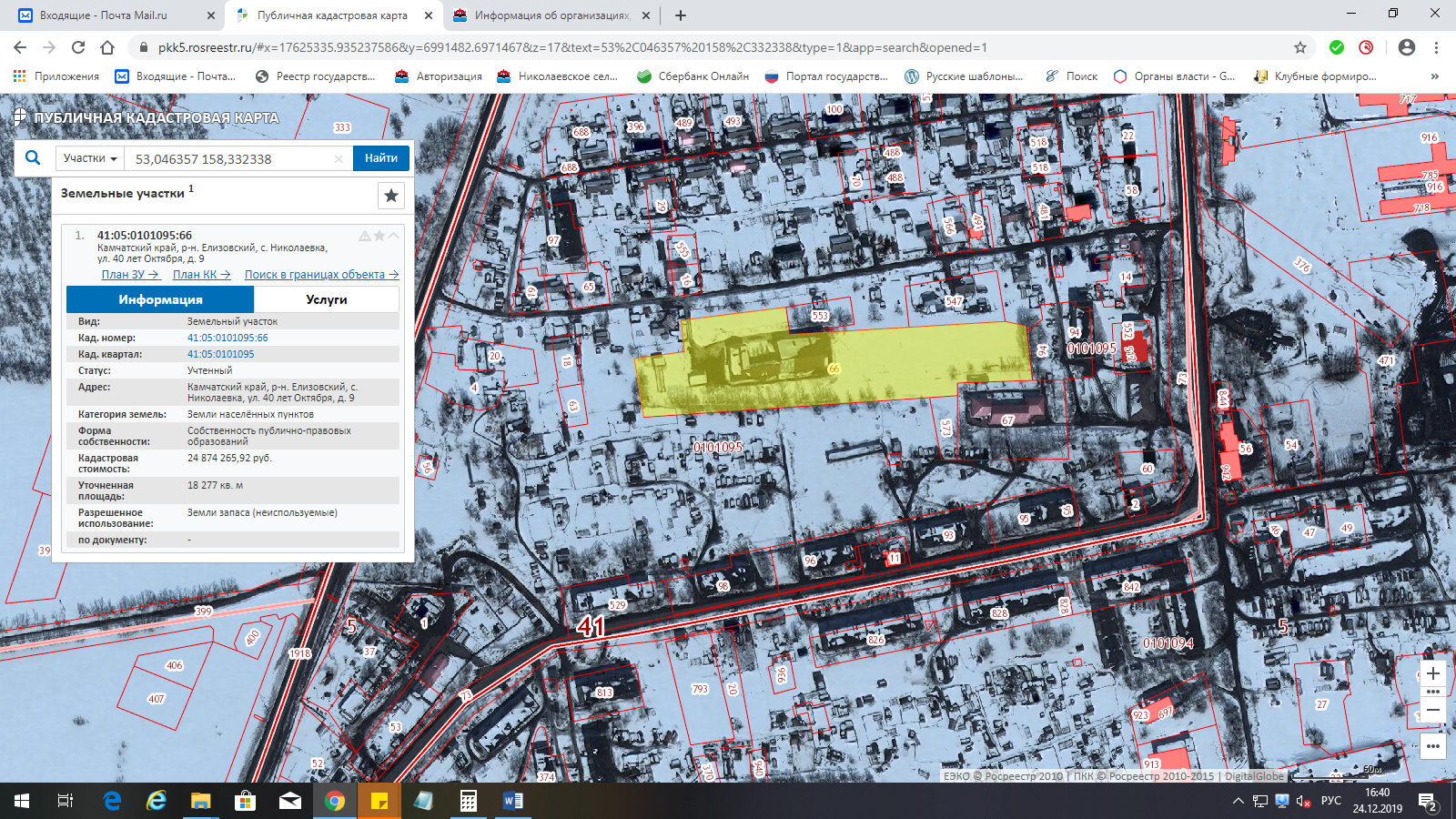 2)	Муниципальное бюджетное дошкольное образовательное учреждение д/с № 20 «Антошка» (МБДОУ «Детский сад № 20 «Антошка»).Адрес: 684032, Камчатский край, Елизовский район, Николаевское сельское поселение, село Николаевка, улица Елизовская, 9.Границы территории: в пределах земельного участка с кадастровым номером 41:05:0101095:67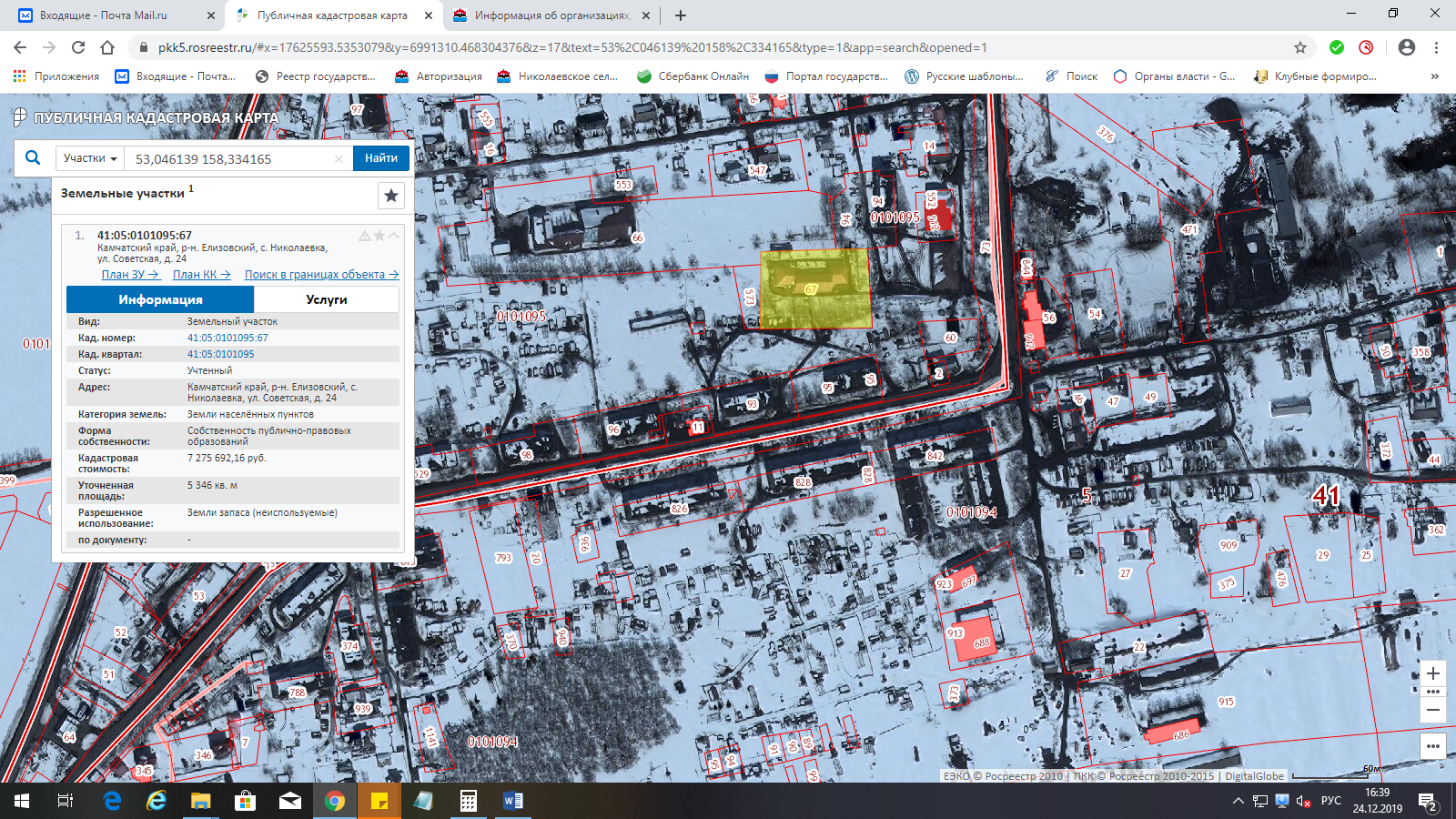 3) Муниципальное бюджетное образовательное учреждение «Сосновская начальная школа» (МБОУ «Сосновская НШ»).Адрес: 684033, Камчатский край, Елизовский район, Николаевское сельское поселение, село Сосновка, улица Центральная, 7а.Границы территории: в пределах земельного участка с кадастровым номером 41:05:0101092:46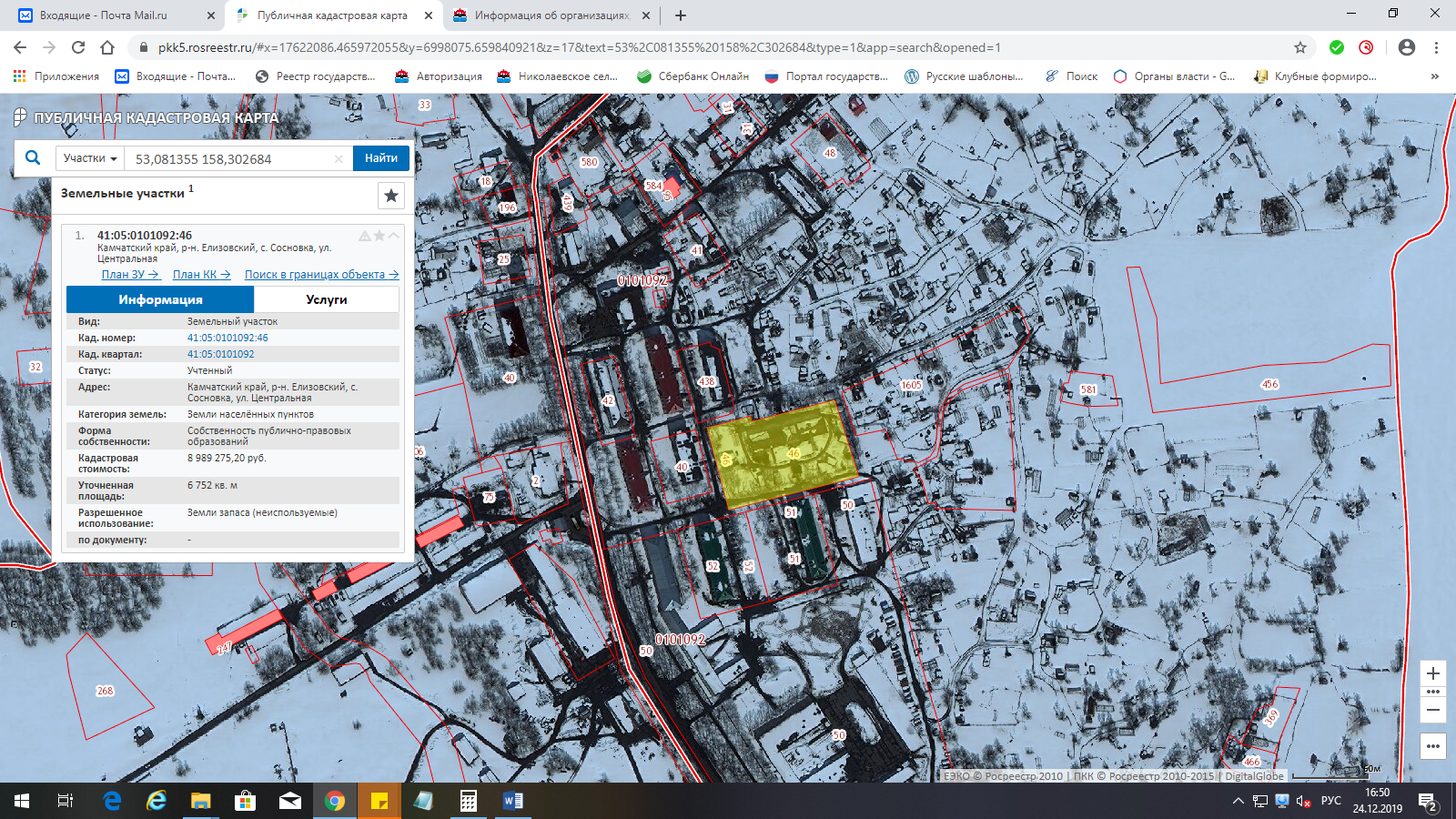 4) Камчатское государственное профессиональное образовательное бюджетное учреждение «Камчатский сельскохозяйственный техникум» (КГПОБУ «Камчатский сельскохозяйственный техникум»).Адрес: 684033, Камчатский край, Елизовский район, Николаевское сельское поселение, село Сосновка, улица Центральная, 12.Границы территории: в пределах земельного участка с кадастровым номером 41:05:0101092:50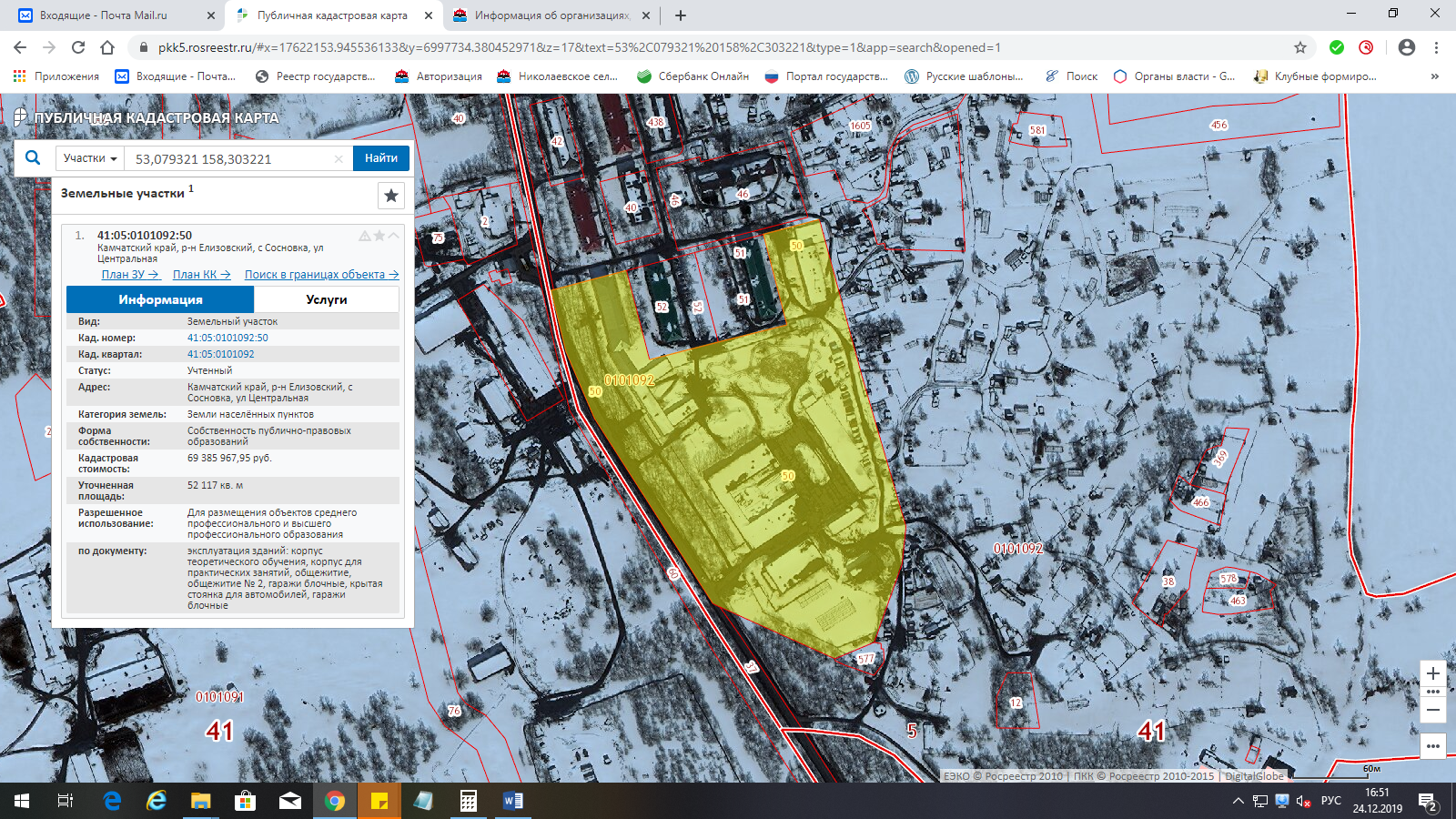 5) Муниципальное бюджетное образовательное учреждение дополнительного образования детей в сфере культуры «Николаевская детская школа искусств» (МБОУ ДОД НДШИ).Адрес: 684032, Камчатский край, Елизовский район, Николаевское сельское поселение, село Николаевка, улица Советская, 31.Границы территории: расположено на 1 этаже многоквартирного дома по адресу: село Николаевка, улица Советская, 31. Местонахождение обозначено знаком 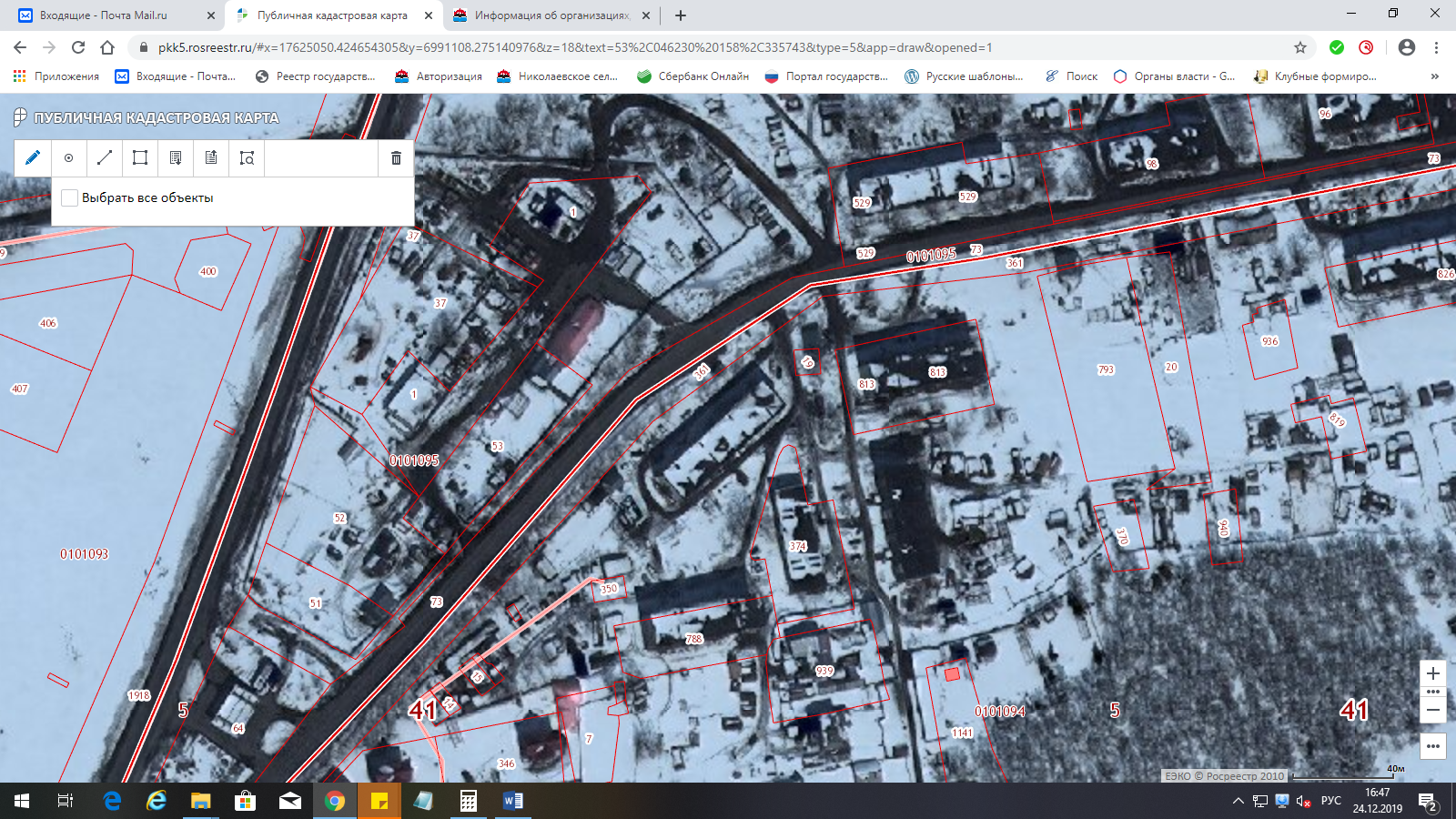 2. ОРГАНИЗАЦИИ КУЛЬТУРЫ1) Муниципальное казенное учреждение культуры «Сельский Дом культуры с. Николаевка» (МКУК СДК с. Николаевка).Адрес: 684032, Камчатский край, Елизовский район, Николаевское сельское поселение, село Николаевка, улица Елизовская, 12.Границы территории: земельный участок не оформлен; Местонахождение обозначено знаком 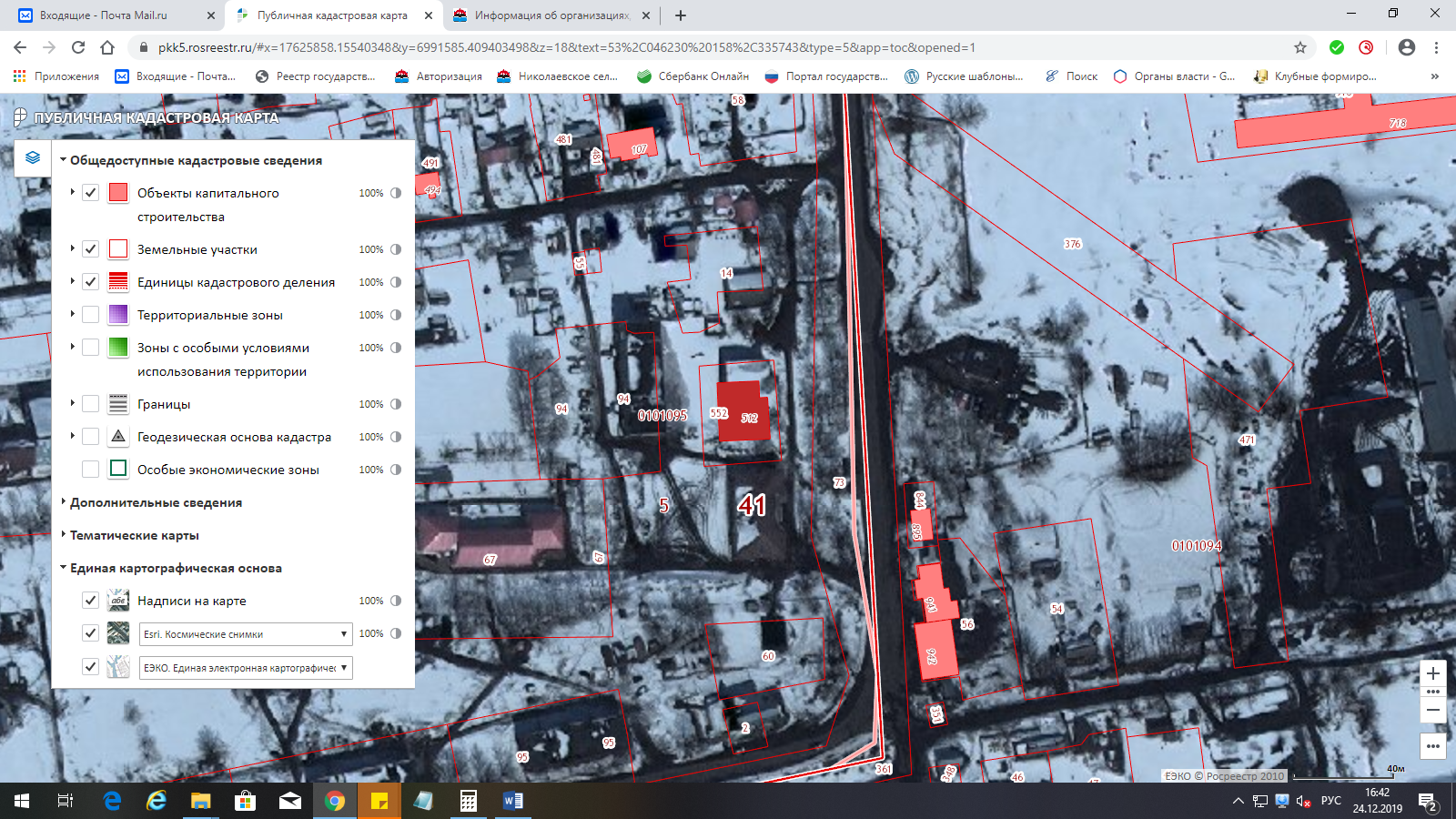 2) Муниципальное казенное учреждение культуры «Сельский Дом культуры с. Сосновка» (МКУК СДК с. Сосновка).Адрес: 684033, Камчатский край, Елизовский район, Николаевское сельское поселение, село Сосновка, улица Центральная, 1.Границы территории: земельный участок не оформлен; Местонахождение обозначено знаком 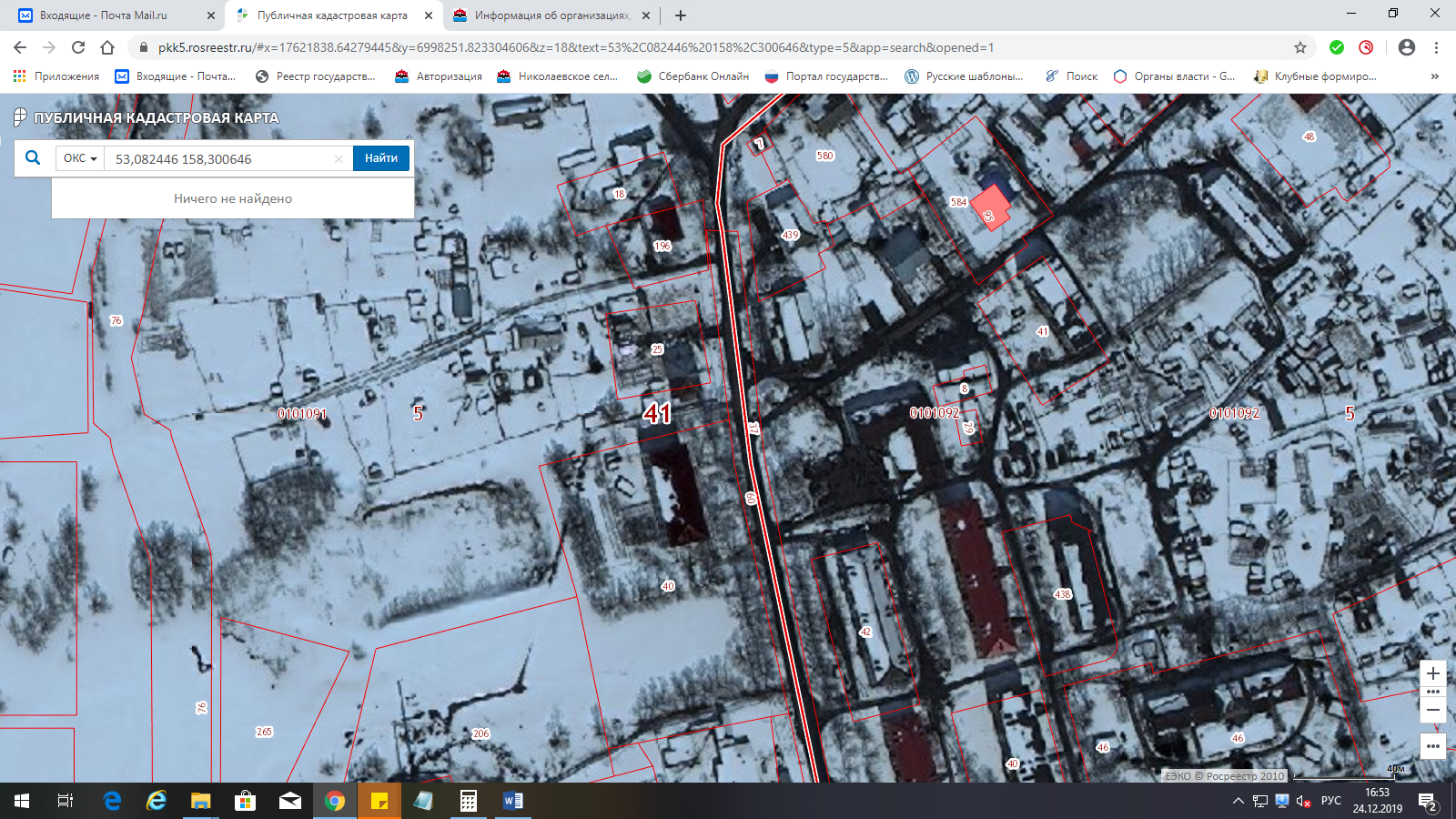 3. МЕДИЦИНСКИЕ УЧРЕЖДЕНИЯ:1) Муниципальное бюджетное учреждение здравоохранения Елизовская районная больница «Николаевская амбулатория».Адрес: 684032, Камчатский край, Елизовский район, Николаевское сельское поселение, село Николаевка, улица Советская, 30.Границы территории: расположено на 1 этаже многоквартирного дома по адресу: село Николаевка, улица Советская, 30. Местонахождение обозначено знаком 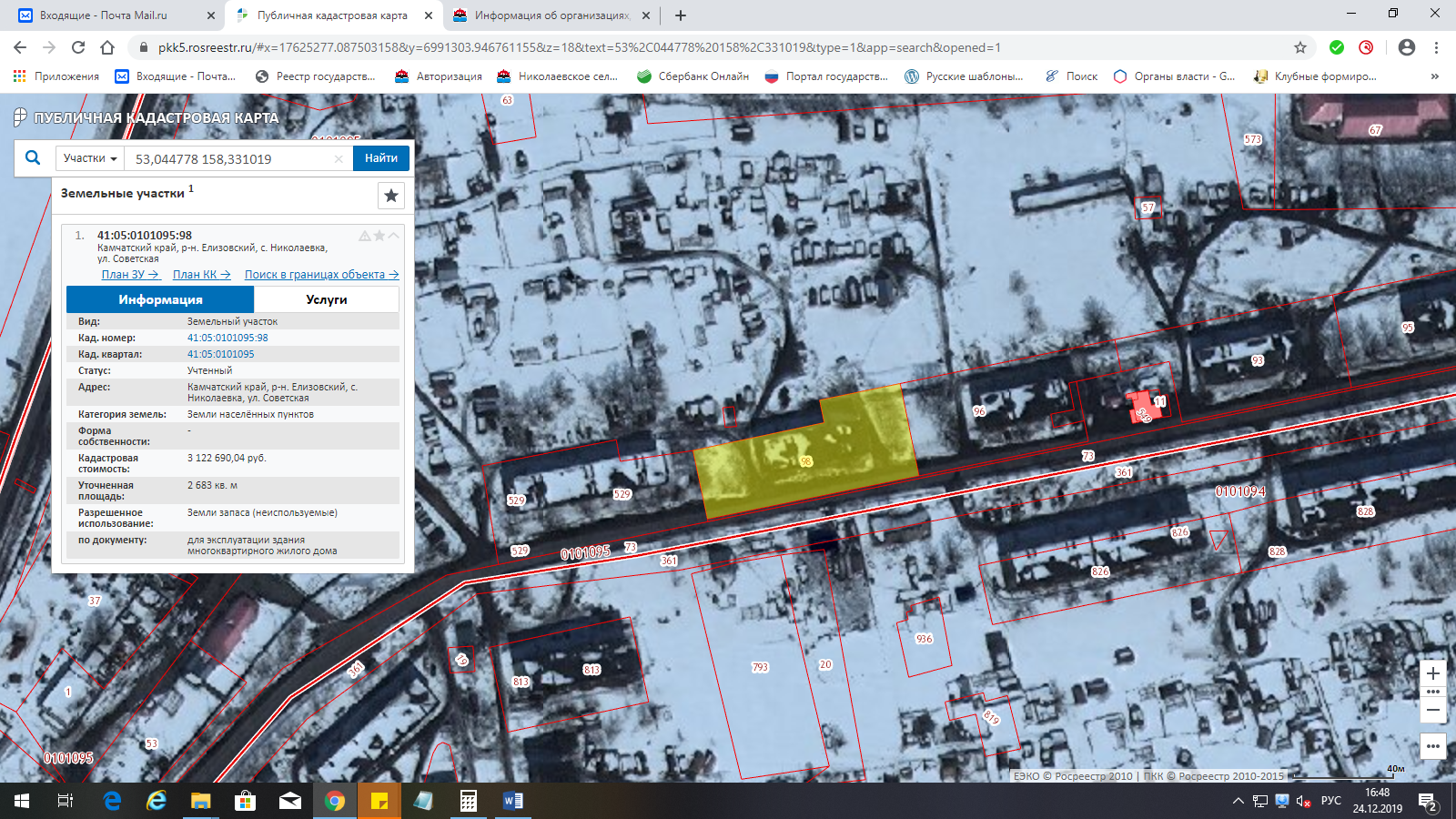 2) Фельдшерский пункт «Сосновский» - Муниципальное бюджетное учреждение здравоохранения Елизовская районная больница «Николаевская амбулатория».Адрес: 684033, Камчатский край, Елизовский район, Николаевское сельское поселение, село Сосновка, улица Центральная, 8.Границы территории: в пределах земельного участка с кадастровым номером 41:05:0101091:196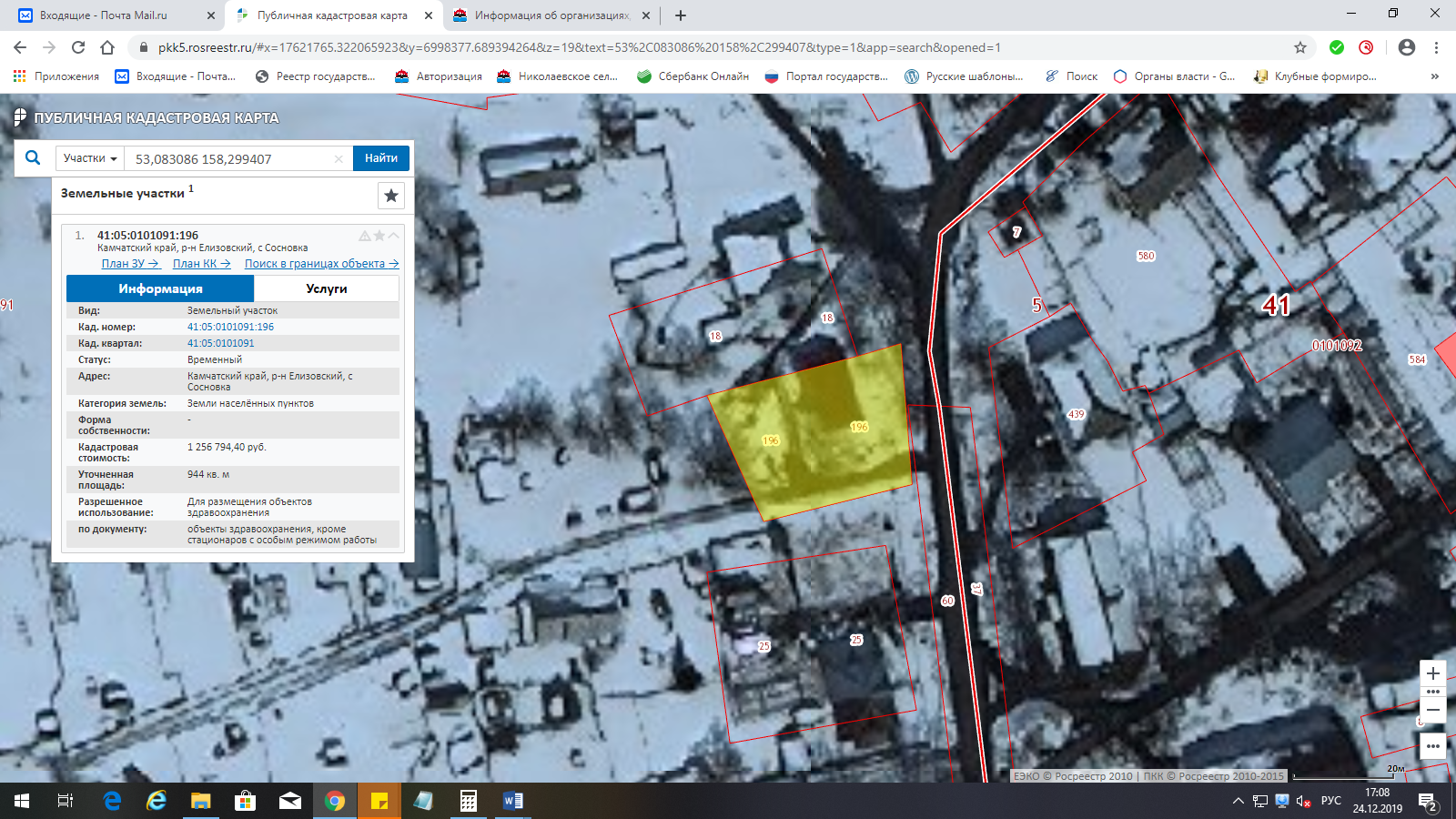 